№ 10 от 18.02.20222022 жылғы  18 ақпандағы № 10                                                            18 февраля 2022 года № 10         Нұр-Сұлтан қаласы                                                                             город Нур-СултанО внедрении проекта «Ashyq»В целях предупреждения распространения коронавирусной инфекции COVID-19 среди населения Республики Казахстан, в соответствии с подпунктом 8) статьи 9 Кодекса Республики Казахстан от 7 июля 2020 года «О здоровье народа и системе здравоохранения», ПОСТАНОВЛЯЮ:Продолжить реализацию и внедрение проекта «Ashyq» на объектах:фитнес-клубы, включая йога-центры;спа-центры;бани, сауны, бассейны;компьютерные клубы, включая PlayStation клубы; боулинг клубы;кинотеатры;театры и филармонии;объекты общественного питания, банкетные залы, за исключением стрит-фудов;объекты общественного питания по типу столовых;межобластные и городские нерегулярные (туристические) перевозки;межобластные и внутриобластные регулярные перевозки;бильярдные клубы;концертные залы;караоке;выставки;океанариум;марафоны;спортивные мероприятия со зрителями;аэропорты;лотерейные клубы и иные точки реализации лотереи;детские развлекательные центры (крытые);цирки;отели, гостиницы;центры обслуживания населения;железнодорожные вокзалы и автовокзалы;рынки (крытые), торгово-развлекательные центры, торговые дома;торговые сети (продовольственные с торговой площадью свыше 6000 кв.м., непродовольственные с торговой площадью свыше 1000 кв.м.);детские оздоровительные организации (для работников (персонала));букмекерские конторы;центры и салоны красоты, парикмахерские, салоны по оказанию услуг маникюра и педикюра, косметических и косметологических услуг;организации образования всех форм собственности и ведомственной принадлежности (для педагогов, персонала, родителей (законных представителей), посетителей, обучающихся в возрасте 18 лет и старше);спорткомплексы, спортивно-оздоровительные центры;общежития для проживания обучающихся в организациях образования (для педагогов, персонала, родителей (законных представителей), посетителей, обучающихся);религиозные объекты;игровые клубы (казино);международный центр приграничного сотрудничества «Хоргос»;ночные клубы;банки, отделения АО «Казпочта».Утвердить прилагаемые:Алгоритм включения новых участников в проект «Ashyq» согласно приложению 1 к настоящему постановлению;Алгоритм внедрения проекта «Ashyq» и принятия мер при выявлении посетителей с «красным» статусом согласно приложению 2 к настоящему постановлению;Алгоритм исключения недобросовестных участников из проекта «Ashyq» согласно приложению 3 к настоящему постановлению;Критерии ограничения деятельности социально-экономических объектов, участвующих в проекте «Ashyq» согласно приложению 4 к настоящему постановлению.Министерство цифрового развития, инноваций и аэрокосмической промышленности Республики Казахстан обеспечить:1) техническую поддержку проекта «Ashyq» при внедрении на объектах;2) доступ Комитету санитарно-эпидемиологического контроля Министерства здравоохранения Республики Казахстан и его территориальным департаментам к платфоме «Ashyq» в целях получения сведений (выгрузки) с информационной системы «Ashyq» о фиксации факта посещения объекта, участвующего в проекте, посетителя с «красным» статусом.Акимам областей, городов Нур-Султан, Алматы, Шымкент, НПП «Атамекен» (по согласованию) принять меры в соответствии с компетенцией и обеспечить:1) внедрение проекта «Ashyq» на объектах согласно пунктам 1 и 2 настоящего постановления; 2) определение перечня объектов, участвующих в реализации проекта, согласно пунктам 1 и 2 настоящего постановления;3) информирование населения, физических и юридических лиц о необходимости использования мобильного приложения «Ashyq», в т.ч. других платформ (к примеру, аналог на платформе в eGov mobile, Аitu, Kaspi.kz, Halyk Bank, Sberbank.kz, Альфа-Банк, сайт www.ashyq.kz) для входа на объекты, участвующие в проекте;4) размещение на сайте акиматов информации об участниках проекта «Ashyq»;5) своевременное внесение лабораториями сведений в лабораторные информационные системы по результатам ПЦР-тестирования на COVID-19 и передачу их в Единый интеграционный портал Национального центра экспертизы (ЕИП НЦЭ);6) техническую поддержку по обучению населения и предпринимателей посредством организации Cаll-центров;7) доведение до сведения участников проекта о предусмотренной действующим законодательством ответственности за несоблюдение требований, установленных нормативными правовыми актами в сфере санитарно-эпидемиологического благополучия населения и настоящим постановлением;8) эффективность работы мониторинговых групп по профилактике нарушений требований, предъявляемых к внедрению и участию в проекте «Ashyq», согласно приложениям 2 и 3 к настоящему постановлению;9) своевременное внесение на электронную платформу InfoКazakhstan.kz официальных списков недобросовестных участников проекта на деактивацию QR-кода;10) для объектов, участвующих в проекте «Ashyq», режим работы без установления ограничений по времени в будние и выходные дни;11)  для объектов, участвующих в проекте «Ashyq», согласно приложению 4 к настоящему постановлению при условии наличия нейтрального («синего») или безопасного («зеленого») статуса у посетителей в регионах, находящихся в соответствии с матрицей оценки эпидемиологической ситуации:- в «зеленой» (низкий эпидемиологический риск) и «желтой» (умеренный эпидемиологический риск) зонах – деятельность без ограничений;- в «красной» (высокий эпидемиологический риск) зоне – с ограничениями по наполняемости объектов.Участники проекта «Ashyq» в регионах, расположенных в «красной» зоне в соответствии с матрицей оценки эпидемиологической ситуации, для осуществления деятельности без ограничений могут в добровольном порядке вводить требование по безопасному («зеленому») статусу у сотрудников и посетителей; 12) принятие дополнительных мер по ужесточению в регионах, находящихся в зоне высокого эпидемиологического риска («красной» зоне) на основании решения Межведомственной комиссии по недопущению возникновения и распространения коронавирусной инфекции на территории Республики Казахстан (далее – МВК);14) проведение профилактики нарушений среди участников проекта;15) исключение объектов (аутсайдеров) из проекта «Ashyq», несоблюдающих требования по сканированию QR-кода.Главным государственным санитарным врачам областей, городов Нур-Султан, Алматы, Шымкент обеспечить:1) контроль за соблюдением критериев ограничения деятельности социально-экономических объектов, участвующих в проекте «Ashyq», согласно приложению 4 к настоящему постановлению;2) принятие мер административного воздействия в отношении участников проекта по фактам нарушения требований к организации и использованию проекта «Ashyq» и в отношении лиц, допустивших нарушения ограничительных и карантинных мер;3) руководство настоящим постановлением без права на включение в проект новых участников, не предусмотренных пунктом 1 настоящего постановления;4) руководство настоящим постановлением без права принятия решения об ужесточении карантинных мер в отношении участников проекта в «зеленой», «желтой» и «красной» зонах, за исключением случаев введения ограничительных мер на основании решения МВК. 6. Участникам проекта «Ashyq»:1) обеспечить соблюдение требований, предъявляемых к внедрению и участию в проекте «Ashyq», согласно приложению 2 к настоящему постановлению;2) при переходе региона в «желтую» зону из «красной» или в «зеленую» зону из «жёлтой» продолжить соблюдение требований, согласно приложению 2 к настоящему постановлению;3) обеспечить соблюдение требований настоящего постановления.7. Считать утратившими силу постановление исполняющего обязанности Главного государственного санитарного врача Республики Казахстан от 27 января 2022 года № 7 «О внедрении проекта «Ashyq».8. Контроль за исполнением настоящего постановления оставляю за собой.9. Настоящее постановление вступает в силу со дня подписания.Главный государственныйсанитарный врачРеспублики Казахстан                                                      А. ЕсмагамбетоваПриложение 1к постановлению Главногогосударственного санитарноговрача Республики Казахстан от «18» февраля 2022 года № 10 Алгоритм включения новых участников в проект «Ashyq» Заявки на участие в проекте «Ashyq» для всех новых участников подаются через электронную платформу InfoKazakhstan.kz и другие платформенные решения, интегрированные с InfoKazakhstan (Аitu, Halyk Bank и прочие).Для подачи заявки через сайт InfoKazakhstan.kz субъекту (объекту) необходимо:1) зайти на главную страницу InfoKazakhstan.kz с помощью электронной цифровой подписи (далее – ЭЦП) юридического лица или индивидуального предпринимателя и заполнить данные пользователя через ЭЦП;2) после авторизации автоматически откроется вкладка «Мои заявки», в которой необходимо нажать на кнопку «Подача новой заявки»;3) зайдя во вкладку «Новая заявка», предприниматель заполняет форму заявки и отправляет запрос на получение QR-кода. Перед получением QR-кода необходимо скачать «Базу знаний» (инфографика для размещения на входе, постановления Главного государственного санитарного врача, ответы на часто задаваемые вопросы по проекту «Ashyq» и т.д.) и ознакомиться с материалами;4) субъект (объект) подтверждает наличие разрешительных документов и соответствие санитарно-эпидемиологическим требованиям. QR-код выдается только при наличии у субъекта одного из следующих разрешительных документов:- разрешение/уведомление на открытие (санитарно-эпидемиологическое заключение о соответствии объекта высокой эпидемической значимости или уведомление о начале деятельности объектов незначительной эпидемической значимости); - акт соответствия санитарным нормам по возобновлению деятельности. Порядок получения Акта соответствия доступен в Личном кабинете пользователя;5) одновременно с получением QR-кода субъект бизнеса получит уведомление о том, относится ли он к участникам проекта «Ashyq» (работает со льготами согласно Приложению 4 к настоящему постановлению).3. После получения QR-кода у пользователя в личном кабинете появляется инструкция на получение «Режима охранника» (программы, позволяющей осуществлять проверку статусов посетителя по ИИН или удостоверяющему документу).4. После получения QR-кода участник проекта «Ashyq» работает 1 неделю в тестовом режиме.5. Через 7 дней работы в тестовом режиме информация об участниках проекта «Ashyq» передается Infokazakhstan в акиматы и в течение одного дня размещается на сайте акимата.6. Информация о добровольных участниках проекта размещается на сайте акиматов.7. В отношении добровольных участников проекта «Ashyq» не устанавливаются ограничения, предусмотренные приложением 4 к настоящему постановлению. К добровольным участникам могут быть отнесены любые субъекты (объекты):1) деятельность которых разрешена, для обеспечения безопасности работников (персонала) и посетителей, минимизации распространения COVID-19 (независимо от формы собственности);2) в отношении которых имеются утвержденные государственным органом в сфере санитарно-эпидемиологического благополучия населения или постановлениями Главного государственного санитарного врача Республики Казахстан требования к деятельности на период введения ограничительных мероприятий, в том числе карантина.8. Предприниматель подтверждает понимание своей ответственности за соблюдение условий проекта «Ashyq» и предоставление достоверных данных, принимая условия пользовательского соглашения.9. Предприниматель несет самостоятельную ответственность за достоверность предоставляемых данных. Проверка наличия вышеуказанных документов может осуществляться мониторинговой группой.Приложение 2 к постановлению Главногогосударственного санитарного врача Республики Казахстан от «18» февраля 2022 года № 10  Алгоритм внедрения проекта «Ashyq» и принятия мер при выявлении посетителей с «красным» статусом 1. На объектах, включенных в проект «Ashyq», работником (персоналом) проверяется статус посетителя через QR-код или по ИИН.2. При отсутствии смартфона у посетителя, с его согласия работник (персонал) объекта проверяет статус посетителя по ИИН.3. Проверка статуса нерезидентов осуществляется работником (персоналом) объекта с согласия посетителя по номеру паспорта.4. Допуск посетителей и работников (персонала) на объекты, участвующие в проекте, осуществляется при условии сканирования и предъявления на входе на объект специального QR-кода, для определения их статуса: - «зеленый» статус: «безопасный» – обозначен в базе данных как прошедший ПЦР-тестирование с отрицательным результатом на COVID-19 не более 7 суток с момента отбора; вакцинированный против COVID-19; ревакцинированный против COVID-19; переболевший в течение последних 3 месяцев; наличие справки о постоянном медицинском противопоказании к вакцинации против COVID-19. Ограничений в передвижении нет;- «синий» статус: «нейтральный» – отсутствует результат ПЦР-тестирования; отсутствует в базе данных как лицо, инфицированное COVID-19; не вакцинирован. Нет ограничений в передвижении, кроме мест, где наличие результатов ПЦР-тестирования, а также мест, где наличие «зеленого» статуса является обязательным;- «красный» статус: «инфицирован» – зарегистрирован в базе с положительным результатом ПЦР-тестирования на COVID-19, пациенты со статусом «инфицирован» - код U07.1. Предполагает ограничение передвижения, соблюдение строгого режима домашней изоляции для лиц, находящихся на амбулаторном наблюдении.5. Для лиц, имеющих незаконченный курс вакцинации против COVID-19, статус «зеленый» сохраняется в течении 21 дня после получения первого компонента вакцины. По истечении 21 календарного дня, в случае отсутствия второго курса вакцинации, статус «зеленый» переводится в «синий». Для лиц, имеющих законченный курс вакцинации против COVID-19, статус «зеленый» сохраняется в течении одного года со дня получения второй дозы вакцины.Для лиц, получивших ревакцинацию против COVID-19, статус «зеленый» сохраняется в течении одного года со дня получения ревакцинации.6. У лиц, переболевших COVID-19, статус «зеленый» сохраняется в течение последних 3 месяцев после выздоровления. 7. У лиц, зарегистрированных в базе с положительным результатом ПЦР-тестирования на COVID-19, пациентов со статусом «инфицирован» - код U07.1, «красный» статус сохраняется до истечения 10 дней с момента получения положительного результата ПЦР-тестирования на COVID-19. По истечении 10 дней данные лица переводятся в «зеленый» статус, который сохраняется в течение последних 3 месяцев независимо от получения положительного результата ПЦР-тестирования на COVID-19 в этот период времени.У инфицированных лиц, имеющих результаты отрицательного ПЦР-тестирования на COVID-19 (проведенного не ранее 7 дней с момента получения положительного результата ПЦР-тестирования на COVID-19), «красный» статус сохраняется до истечения 7 дней с момента получения положительного результата.8. У лиц, переболевших COVID-19, «зеленый» статус сохраняется в течение последних 3-х месяцев.В случае, получения положительного результата ПЦР-тестирования на COVID-19 до истечения 10 дней с момента получения первого положительного тестирования, «красный» статус сохраняется в течении 10 дней со дня получения первого положительного результата ПЦР-тестирования на COVID-19.9. Посетители с «красным» статусом на объекты, участвующие в проекте, не допускаются.10. Участники проекта «Ashyq» обеспечивают соблюдение требований алгоритмов, утвержденных постановлением Главного государственного санитарного врача Республики Казахстан от 2 сентября 2021 года № 38 «О дальнейшем усилении мер по предупреждению заболеваний коронавирусной инфекцией среди населения Республики Казахстан» и настоящего постановления.11. ТД КСЭК обеспечивают своевременную актуализацию данных в информационных системах «Единый интеграционный портал ПЦР-исследований» и «Центр Контроля COVID-19».12. Лицо, имеющее права администратора «Ashyq» обеспечивает ежедневную выгрузку отчета по «красным» посетителям и направляет в ТД КСЭК.13. ТД КСЭК совместно с организацией амбулаторно-поликлинической помощи и органами внутренних дел, после получения информации от Министерства цифрового развития, инноваций и аэрокосмической промышленности Республики Казахстан устанавливает место проживания (нахождения) физического лица, подлежащего изоляции.14. ТД КСЭК в отношении физического лица с «красным» статусом за нарушение требований законодательства в области санитарно-эпидемиологического благополучия населения, в части нарушения режима изоляции, применяются меры административного воздействия в соответствии с Кодексом Республики Казахстан от 5 июля 2014 года «Об административных правонарушениях».15. В случае выявления признаков нарушений участниками проекта «Ashyq» ограничительных мероприятий, в том числе карантина, мероприятия осуществляются мониторинговыми группами в соответствии с Алгоритмом действий должностных лиц, по применению мер административного характера при выявлении нарушений требований по соблюдению ограничительных мероприятий, в том числе карантина, утвержденного протоколом Межведомственной комиссии по недопущению возникновения и распространения коронавирусной инфекции на территории Республики Казахстан от 7 декабря 2020 года.16. При возникновении спорных случаев касательно статусов посетителей, необходимо обращаться в Единый контакт центр 1414.17. Приказом ТД КСЭК назначаются должностные лица, ответственные за координацию и обеспечение оперативного взаимодействия с объектами предпринимательства и проекта «Ashyq».Приложение 3 к постановлению Исполняющего обязанности Главногогосударственного санитарного врача Республики Казахстан от «18» февраля 2022 года № 10  Алгоритм исключения недобросовестных участников из проекта «Ashyq»Участники проекта «Ashyq» исключаются местными исполнительными органами (акиматами) (далее – МИО) из проекта по одному или нескольким из следующих оснований:1) выявление на объекте мониторинговой группой подтвержденных фактов нарушений требований к участию в проекте согласно пункта 18 приложения 2 к настоящему постановлению;2) на основании решения Межведомственной комиссии по недопущению возникновения и распространения коронавирусной инфекции на территории Республики Казахстан (далее – МВК) в случае проведения объектом от 0 до 20 регистраций посетителей по QR-коду (check-in) в течение 2 недель;3) выявление факта не проведения объектом минимального числа check-in, установленного МВК, по результатам 2-х недельной выгрузки;4) отсутствие разрешительных документов (санитарно-эпидемиологическое заключение о соответствии объекта высокой эпидемической значимости или уведомление о начале деятельности объектов незначительной эпидемической значимости), выявленное по материалам нарушений режима карантина.2. При нарушении участником проекта «Ashyq» действующего алгоритма работы, выявленном мониторинговой группой, а также по основаниям, указанным в подпунктах 2) и 4) пункта 1 настоящего приложения, МИО:- исключает участника из проекта сроком на 1 неделю;- при повторном нарушении исключает участника из проекта сроком на 2 недели;- при третьем нарушении исключает участника из проекта сроком на 1 месяц.3. МИО направляют официальный список недобросовестных участников на электронную платформу InfoКazakhstan.kz на деактивацию QR-кода.Приложение 4 к постановлению Главногогосударственного санитарного врача Республики Казахстан от «18» февраля 2022 года № 10                    Критерии ограничения деятельности социально-экономических объектов, участвующих в проекте «Ashyq» *«+» - деятельность разрешена; «» - деятельность разрешена частично (с ограничениями);* -  вход на объекты при наличии нейтрального («синий») или безопасного («зеленый») статуса у посетителей; ** - в помещениях жилых зданий и на территориях жилой застройки ограничивается деятельность объектов, сопровождаемая повышенным шумом, с 22 до 9 часов утра, развлекательных заведений – с 22 до 9 часов утра в будние, с 23 до 10 часов утра в выходные и праздничные дни (согласно пунктам 7 и 8 статьи 113 Кодекса Республики Казахстан от 7 июля 2020 года «О здоровье народа и системе здравоохранения»).Согласовано18.02.2022 09:43 Тилесова Айгуль Шарапатовна18.02.2022 09:44 Рахимжанова Марал Тлеулесовна18.02.2022 13:04 Ахметова Зауре ДалеловнаПодписано18.02.2022 13:13 Есмагамбетова Айжан Серикбаевнаденсаулық сақтау  министрлігіБАС МЕМЛЕКЕТТІК САНИТАРИЯЛЫҚ  ДӘРІГЕРІ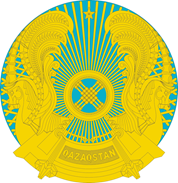 МинистерствоздравоохраненияРеспублики КазахстанГЛАВНЫЙ ГОСУДАРСТВЕННЫЙ САНИТАРНЫЙ ВРАЧ№п/пОбъекты/отрасли **Зеленая зонаЖелтая зонаКрасная зона123451Межобластные нерегулярные (туристические) перевозки +++2Межобластные и внутриобластные регулярные перевозки+++3Городские нерегулярные (туристические) перевозки+++4Отели, гостиницы +++5Аэропорты+++6Железнодорожные, автомобильные и водные вокзалы, речные и морские порты, автостанции, автопереходы, пункты обслуживания пассажиров+++7Международный центр приграничного сотрудничества «Хоргос»+++8ЦОН+++9Банки, отделения АО «Казпочта»+++10Центры и салоны красоты, парикмахерские, салоны по оказанию услуг маникюра и педикюра, косметических и косметологических услуг (по предварительной записи)+++11СПА-центры+++12Сауны, бани+++13Торговые сети (непродовольственные) с торговой площадью до 1000 кв.м. включительно+++14Рынки (крытые)+++15Организации дошкольного образования (по заявлениям родителей)+++16Организации дополнительного образования, образовательные центры +++17Общежития для проживания обучающихся в организациях образования (для педагогов, персонала, родителей (законных представителей), посетителей, обучающихся в возрасте 18 лет и старше)+++18Детские оздоровительные организации ++при заполняемости до 70%19Океанариум+++20Театры, кинотеатры, концертные залы, филармонии++при заполняемости до 70%21Бильярдные++при заполняемости до 70%22Компьютерные клубы, включая PlayStation клубы++при заполняемости до 70%23Боулинг++при заполняемости до 70%24Цирки ++при заполняемости до 70%25Лотерейные клубы и иные точки реализации лотереи+++26Букмекерские конторы +++27Детские развлекательные центры (крытые) +++28ВУЗы, колледжи +++29Организации среднего образования: ++ + 30Объекты общественного питания (в помещении) по типу столовых без реализации алкогольных напитков++ + 31Объекты общественного питания (в помещении) по типу ресторана, кафе и кофейни, банкетные залы (обслуживание по типу ресторанов и кафе)++при заполняемости до 70%32Проведение торжественных, памятных, семейных мероприятий (банкеты, поминки)++при заполняемости до 70%33Конференции, форумы, зрелищные и иные мероприятия с массовым скоплением людей++при заполняемости до 70%34Выставки++при заполняемости до 70%35Марафоны (на открытом воздухе)+++ 36Спортивные мероприятия со зрителями++при заполняемости до 70%37Спорткомплексы, спортивно-оздоровительные центры (включая тренировки), фитнес-центры, йога-центры ++при заполняемости до 70%38 Религиозные объекты (проведение коллективных богослужений в закрытых помещениях)++при заполняемости до 70%39Игровые клубы (казино)++при заполняемости до 70%40Ночные клубы++при заполняемости до 70%41Караоке ++при заполняемости до 70%42Торгово-развлекательные центры, торговые дома, торговые сети (непродовольственные) с торговой площадью свыше 1000 кв.м.++при заполняемости до 70%43Торговые сети (продовольственные) с торговой площадью свыше 6000 кв.м.++при заполняемости до 70%44Бассейны++при заполняемости до 70%